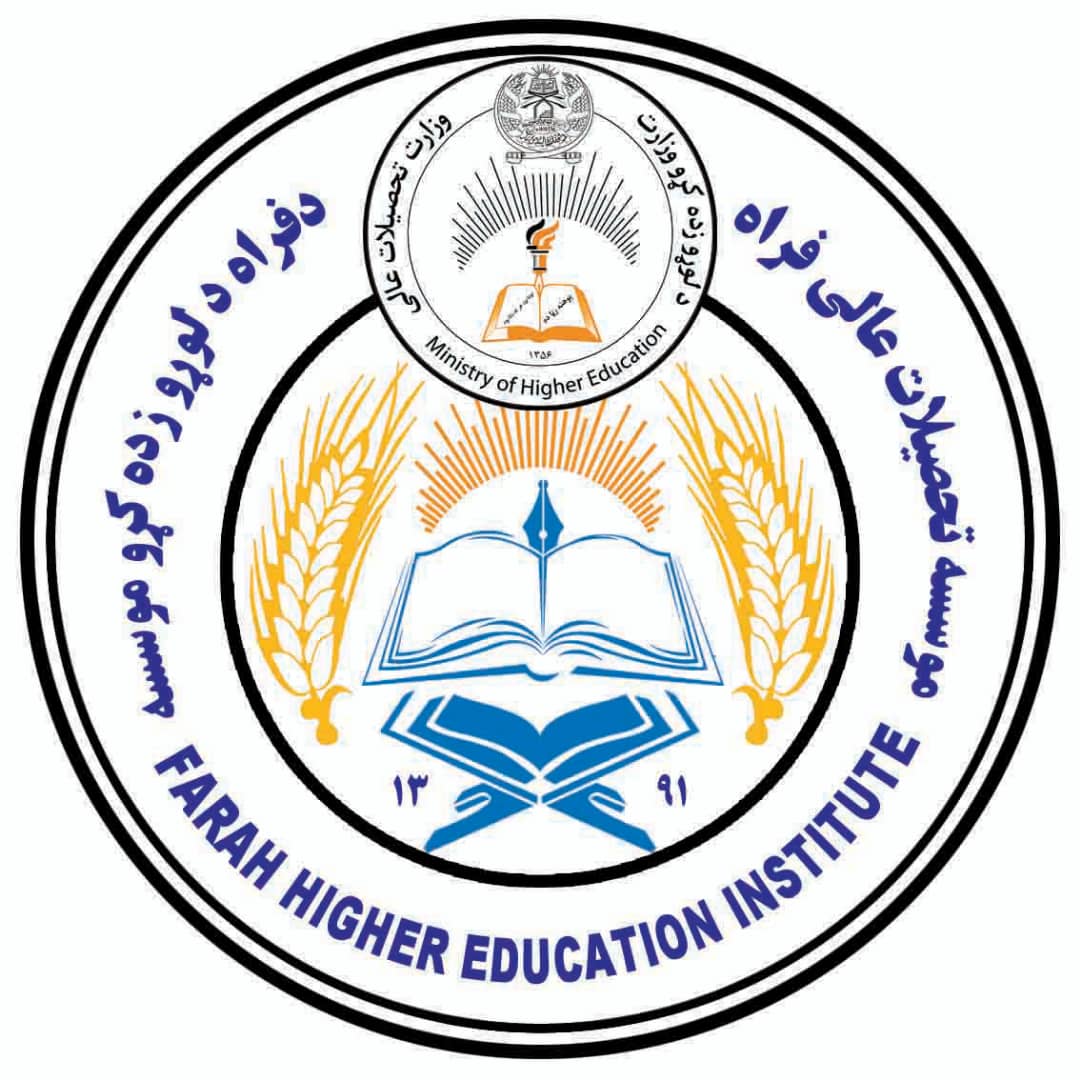 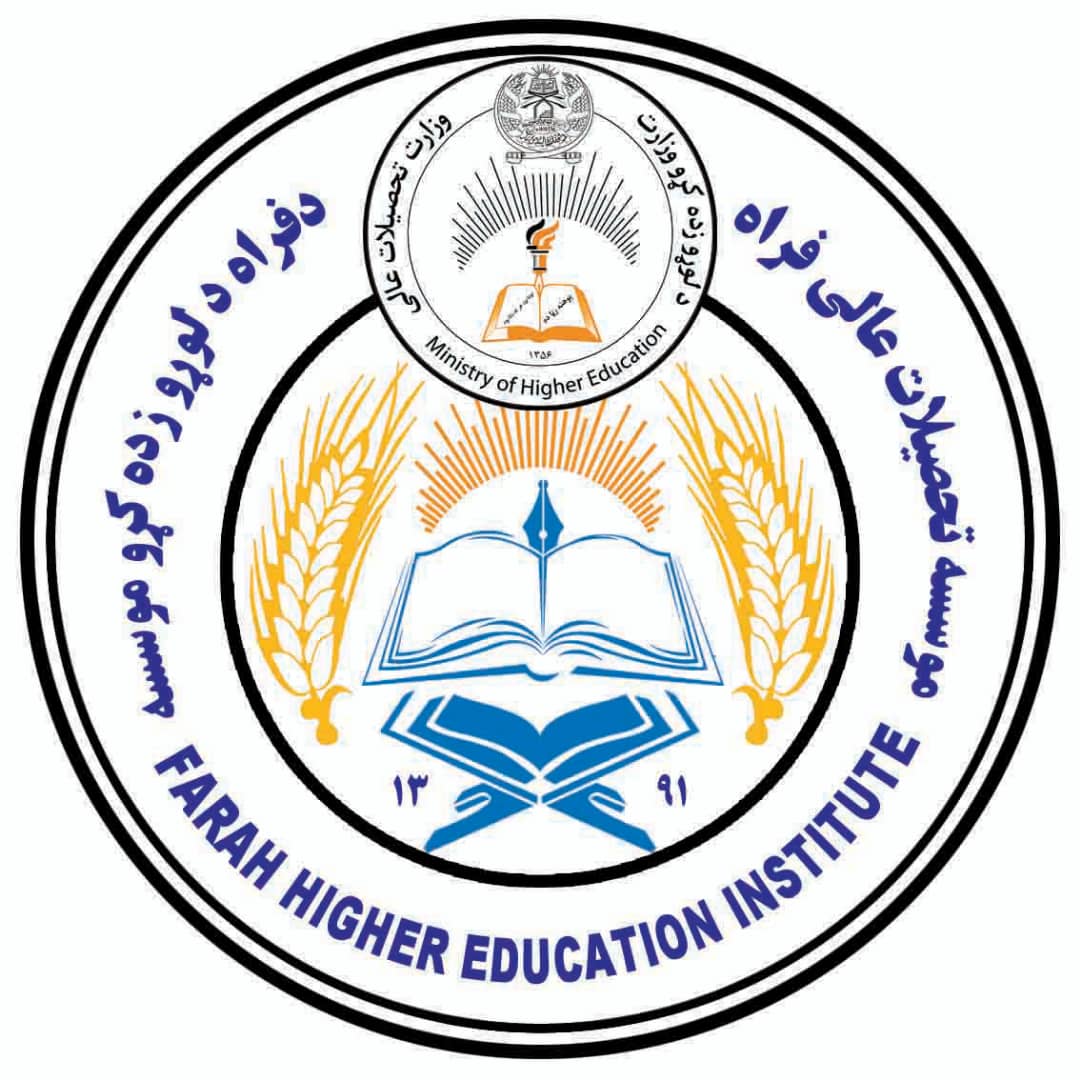 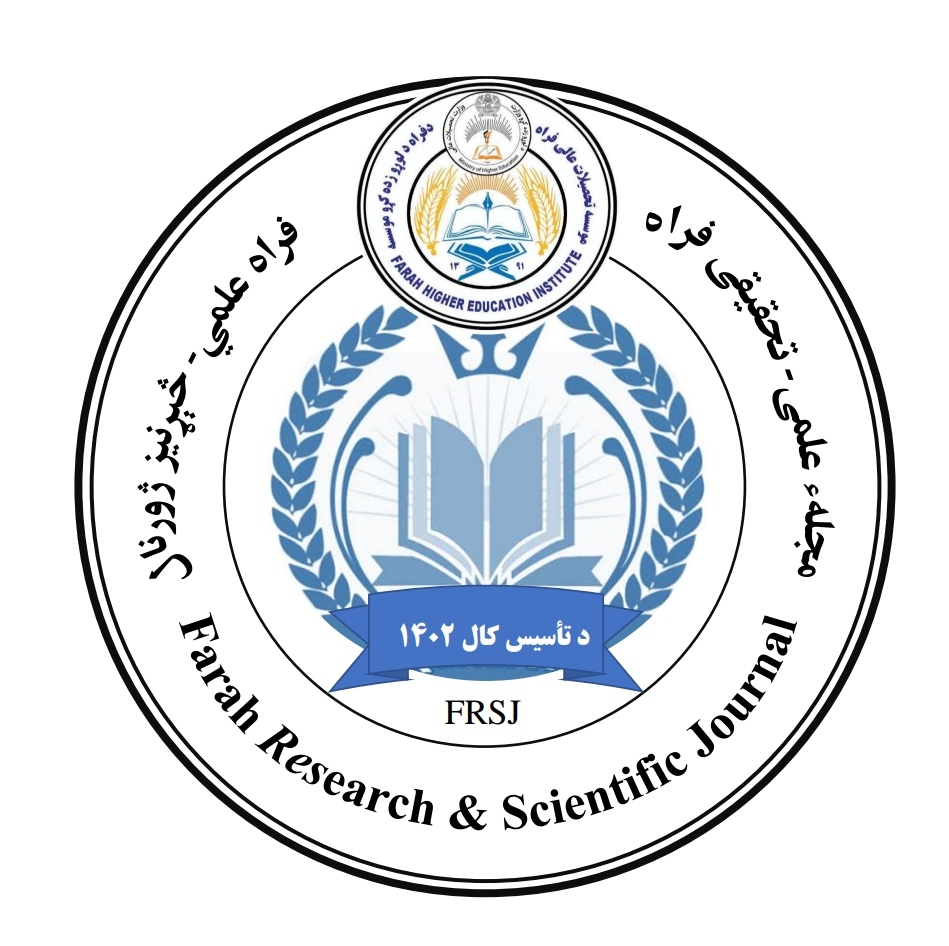 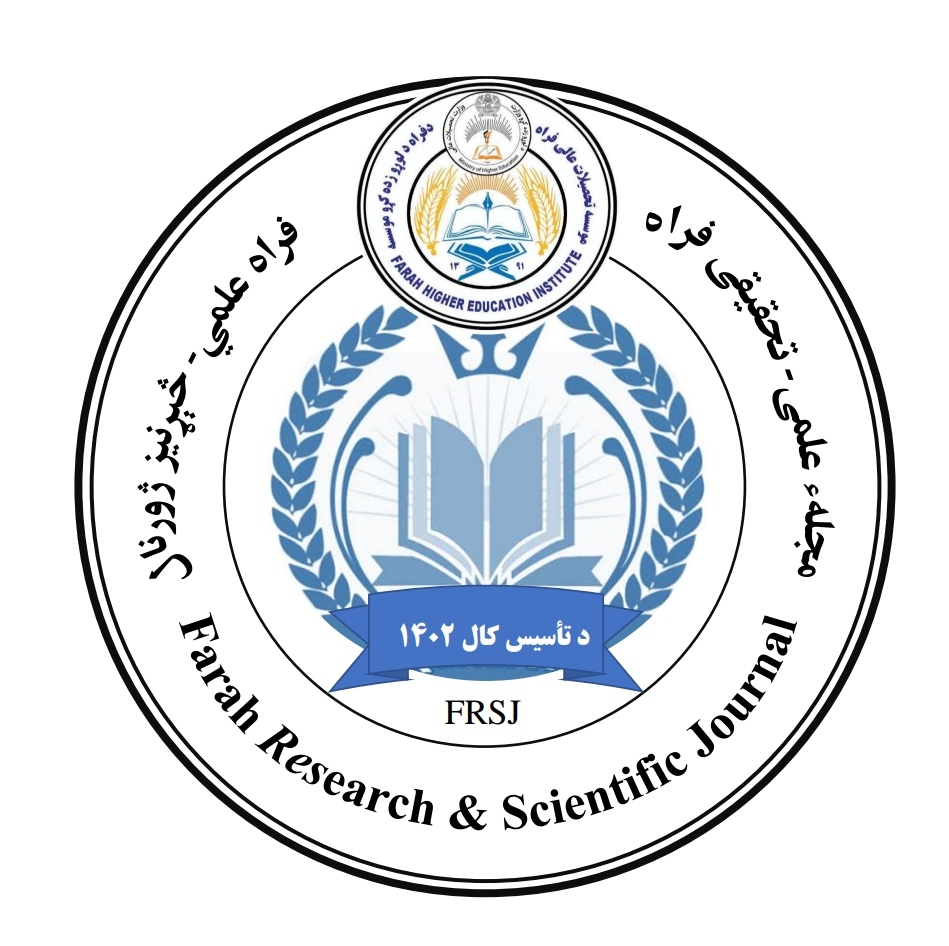 عنوان مقالهنویسنده اول 1*، نویسنده دوم 2 و ... 3-...ایمیل شخص مسؤول:نکته: حجم کلِ مقاله از 3000/سه‌هزار کلمه کم‌تر و از 5000 / پنج هزار کلمه بیش‌تر نباشد یا ۱۰ صفحه باشد.چکیده (بین 150 الی 250 کلمه باشد، در یک پاراګراف ترتیب ګردد و نوع فونت Bahij Zar) و حاوی:پسزمینه ‌‌Background: ---------------------------------------------------------------------------------------------------------------------------------------------------------------------------------.هدف تحقیق: ---------------------------------------------------------------------------------------- -------------------------------------------------------------------------------------------------.روش و چه‌گونگي انجام تحقیق: ---------------------------------------------------------------------------------------------------------------------------------------------------------------------------.يافته‌ها: -------------------------------------------------------------------------------------------------------------------------------------------------------------------------.کلمات کلیدی: (بین 3 تا 5 کلمه باشد، به اساس حروف الفبا تنظیم، توسط کامه از هم جدا ګردیده، فونت آن ۱۲ ترتیب و در پایان نقطه ګذاشته شود.)TitleAuthor name 1*, Author name 2, … 31-Affiliation2- Affiliation3- ….Email:The paper should contain (3000 to 6000 words, typeface: Times New Roman)Abstract (150-250 words, it should be a single paragraph,) and contains: ‌   Background: --------------------------------------------------------------------------------------------------------------------------------------------------------------------------------------------------------------------------------------------------------------------------------------------------------------------------------------------------------------------------------------. 
Research Purpose: ---------------------------------------------------------------------------------------------------------------------------------------------------------------------------------------------------------------------------- .Research Method: --------------------------------------------------------------------------------------------------------------------------------------------------------------------------------------------------------------------------------------------------------------------------------------------------------------------------------------------------------------------------------------. Results: --------------------------------------------------------------------------------------------------------------------------------------------------------------------------------------------------------------------------------------------------------------------------------------------------------------------------------------------------------------------------------------. Keywords: )Three to five words in alphabetical order)مقدمه: شاملِ: بیانِ مسأله، اهمیت و ضرورت تحقیق، پیشینة تحقیق، هدفِ تحقیق، سوال تحقیق، فرضیه تحقیق (نظر به ضرورت) --------------------------------------------------------------------------------------------------------------------------------------------------------------------------------.روش تحقیق: --------------------------------------------------------------------------------------------------------------------------------------------------------------------------------.متن اصلی --------------------------------------------------------------------------------------------------------------------------------------------------------------------------------.نتيجه‌گيري: --------------------------------------------------------------------------------------------------------------------------------------------------------------------------------.منابع درون متنی و برون متنی: براساس روش APA  (American Psychological Association) تنظیم شود. منابع و مأخذ ها آخر به اساس حروف الفبا تنظیم ګردد.1. 2-3-رهنمود نگارش و ارسال مقاله علمی ـ تحقیقی در جلسه مورخ     /     / ۱۴۰۲  آمریت تحقیقات علمی طی پروتوکول شما «     » به اتفاق آرا تأیید گردید.